KLASA  II                        lekcja nr 18                                 czwartek, 23 kwietnia 2020r. Temat: Jak radzić sobie w trudnych sytuacjach, kiedy ktoś nas nie szanuje, tak jak na to zasługujemy? Zadania różne – wykorzystanie wiedzy i umiejętności matematycznych. Kwiecień plecień, bo przeplata trochę zimy, trochę lata – dynamika w muzyce.Dzisiaj dowiecie się o tym, jak sobie radzić, kiedy ktoś zachowuje się wobec was niewłaściwie oraz do kogo możecie zwrócić się o pomoc. Poznacie dokument określający wasze prawa i przeanalizujecie treść wiersza o prawach dziecka. Zaproponujecie klasowy kodeks dobrych rad. Będziecie doskonalić umiejętności matematycznych. Dowiecie się, co oznacza dynamika w muzyce. Nauczycie się śpiewać piosenkę ,,Kwiecień plecień”.Zapoznanie się z treścią wiersza M. Brykczyńskiego ,,O prawach dziecka” Niech się wreszcie każdy dowieI rozpowie w świecie całym,Że dziecko to także człowiek,Tyle, że jeszcze mały.Dlatego ludzie uczeni, którym za to należą się brawa,Chcąc wielu dzieci los odmienić,Stworzyli dla nich mądre prawa.Więc je na co dzień i od święta - Spróbujcie dobrze zapamiętać: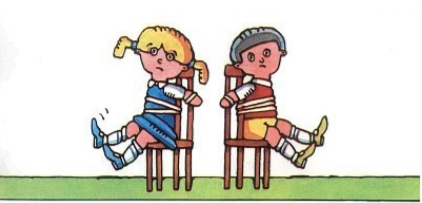 Nikt mnie siłą nie ma prawa zmuszać do niczego,A szczególnie do zrobienia czegoś niedobrego.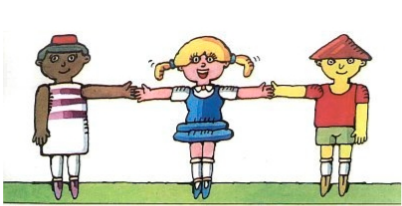 Mogę uczyć się wszystkiego, co mnie zaciekawiI mam prawo sam wybierać, z kim się będę bawić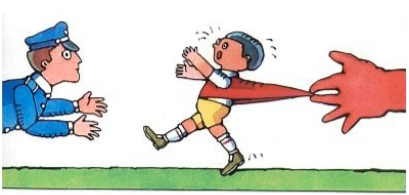 Nikt nie może mnie poniżać, krzywdzić, bić wyzywać,I każdego mogę zawsze na ratunek wzywać.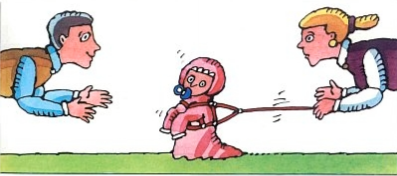 Jeśli mama albo tata już nie mieszka z nami,Nikt nie może mi zabronić spotkać ich czasami.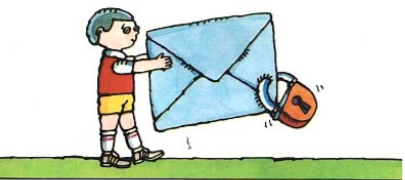 Nikt nie może moich listów czytać bez pytania,Mam też prawo do tajemnic i własnego zdania.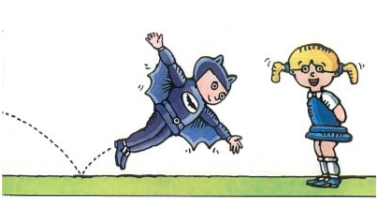 Mogę żądać, żeby każdy uznał moje prawa,A gdy różnię się od innych, to jest moja sprawa.Tak się tu w wiersze poukładały,Prawa dla dzieci na całym świecie,Byście w potrzebie z nich korzystałyNajlepiej jak umiecie. Analiza treści wiersza -  wypowiedzi dzieci na temat wiersza i o tym jak rozumieją swoje prawa. Przekazanie informacji dotyczącej Konwencji o Prawach Dziecka – międzynarodowej umowy opisującej prawa dziecka przyjętej w 1989r. przez Zgromadzenie Ogólne Organizacji Narodów Zjednoczonych.        Prawa wymienione w Konwencji mają wszystkie dzieci, bez wyjątku, a więc również ty; bez względu na to, kim jesteś, gdzie mieszkasz, czym zajmują się twoi rodzice, jakim mówisz językiem, jaką wyznajesz religię, jakiej jesteś płci, jaka jest twoja kultura, czy jesteś w pełni sprawny, czy też nie, bogaty czy biedny. Żadne z was – dzieci – nie może być traktowane niesprawiedliwie. - Obowiązkiem państwa jest dopilnowanie tego, aby prawa twoje i innych dzieci były przestrzegane. - Podstawowe prawa dziecka określone w Konwencji o prawach dziecka to: ● prawo do życia
 i rozwoju, ● prawo do tożsamości, ● prawo do wychowania w rodzinie, 
● prawo do swobodnego wyrażania własnych poglądów, ● prawo do swobody myśli, sumienia i wyznania, ● prawo do informacji, ● prawo do poziomu życia odpowiadającego rozwojowi dziecka, ● prawo do nauki,
● prawo do wypoczynku i czasu wolnego, ● prawo do wolności od przemocy fizycznej lub psychicznej, ● prawo do ochrony przed nielegalnym używaniem środków narkotycznych, ● prawo do znajomości swoich praw. Praca samodzielna z zeszytem do języka polskiego – wpisanie notatki Pamiętajcie nikt nie ma prawa was krzywdzić, przezywać, obrażać, poniżać. Takiemu traktowaniu możecie się sprzeciwić. Nigdy nikogo nie wolno: - krzywdzić, bić, poniżać, wyśmiewać, zastraszać, okłamywać, dręczyć, upokarzać, zmuszać do robienia złych rzeczy. Zwracam się o pomoc do: - rodziców, -osób starszych, - do wychowawcy, - do innych nauczycieli, - do policji. Stworzenie klasowego kodeksu dobrych rad – może być to praca wspólna kilku osób – praca na kartce A4.Doskonalenie umiejętności matematycznych – rozwiązywanie różnych zadań – ćw. matematyczno-przyr. zad. 1 i 2 str. 80; zad. 1,2 i 3 str. 81 oraz zad. 1, 2 i 3 str. 82.Obejrzenie filmiku muzycznego wyjaśniającego znaczenie słów piano-forte https://www.youtube.com/watch?v=gL-tvY9V2RAPołączenie każdego obrazka z odpowiednią nazwą dynamiki: forte – głośno i piano – cicho (słowa te pochodzą z języka włoskiego) - karty muzyczne str. 25 zad. 1 i 2.Posłuchanie piosenki ,,Kwiecień plecień” – nauka słów piosenki https://www.youtube.com/watch?v=v_uIhX6WpYM Nauka śpiewu piosenki ,,Kwiecień plecień” – skorzystanie z linków https://www.youtube.com/watch?v=6700KjlwT3s lub https://www.youtube.com/watch?v=7glq1ruuEqIObejrzenie wideolekcji z nauką piosenki ,,Kwiecień plecień” i zabawą rytmiczną, do której zaproś kogoś z domowników https://www.youtube.com/watch?v=14pD3-2vM2A 